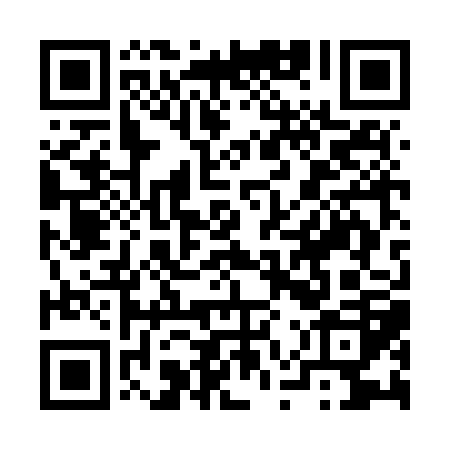 Ramadan times for Abbasnagar, PakistanMon 11 Mar 2024 - Wed 10 Apr 2024High Latitude Method: Angle Based RulePrayer Calculation Method: University of Islamic SciencesAsar Calculation Method: ShafiPrayer times provided by https://www.salahtimes.comDateDayFajrSuhurSunriseDhuhrAsrIftarMaghribIsha11Mon5:085:086:2712:223:466:186:187:3712Tue5:065:066:2512:223:466:196:197:3813Wed5:055:056:2412:223:466:206:207:3914Thu5:045:046:2312:213:466:206:207:3915Fri5:035:036:2212:213:466:216:217:4016Sat5:025:026:2112:213:476:216:217:4117Sun5:005:006:2012:213:476:226:227:4118Mon4:594:596:1812:203:476:236:237:4219Tue4:584:586:1712:203:476:236:237:4320Wed4:574:576:1612:203:476:246:247:4321Thu4:564:566:1512:193:476:246:247:4422Fri4:544:546:1412:193:476:256:257:4523Sat4:534:536:1212:193:476:266:267:4524Sun4:524:526:1112:193:476:266:267:4625Mon4:504:506:1012:183:476:276:277:4726Tue4:494:496:0912:183:476:276:277:4727Wed4:484:486:0812:183:476:286:287:4828Thu4:474:476:0712:173:476:296:297:4929Fri4:454:456:0512:173:476:296:297:4930Sat4:444:446:0412:173:476:306:307:5031Sun4:434:436:0312:163:476:306:307:511Mon4:414:416:0212:163:476:316:317:512Tue4:404:406:0112:163:476:316:317:523Wed4:394:395:5912:163:476:326:327:534Thu4:374:375:5812:153:476:336:337:545Fri4:364:365:5712:153:476:336:337:546Sat4:354:355:5612:153:476:346:347:557Sun4:344:345:5512:143:476:346:347:568Mon4:324:325:5412:143:476:356:357:579Tue4:314:315:5312:143:476:366:367:5710Wed4:304:305:5112:143:476:366:367:58